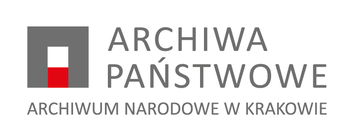  NZP.26.2.2022							Data: 22.06.2022Dotyczy: postępowania o udzielenie zamówienia publicznego prowadzonego w trybie przetargu nieograniczonego na „Dostawę energii elektrycznej dla siedziby Archiwum Narodowego w Krakowie przy ul. Rakowickiej 22e.”.INFORMACJA O WYBORZE NAJKORZYSTNIEJSZEJ OFERTYDziałając na podstawie art. 253 ust. 1 pkt 1, w związku z art. 253 ust. 2 ustawy z dnia 11 września 2019 r. Prawo zamówień publicznych, zwanej dalej „ustawą Pzp”, Archiwum Narodowe w Krakowie, zwane dalej „Zamawiającym”, przekazuje informację o wyniku postępowania o udzielenie ww. zamówienia publicznego.Zestawienie złożonych ofert;Jako najkorzystniejszą wybrano ofertę:TAURON Sprzedaż Sp. z o.o., 30-417 Kraków, ul. Łagiewnicka 60Oferta uzyskała 100 punktów w kryterium cena.Uzasadnienie wyboru oferty:Wyboru najkorzystniejszej oferty dokonano zgodnie z art. 239 ust. 1 ustawy Pzp na podstawie kryteriów oceny ofert określonych w rozdziale 16 specyfikacji warunków zamówienia.Wykonawca spełnia warunki udziału w postępowaniu, nie zachodzą wobec niego podstawy do wykluczenia z udziału w postępowaniu, oferta jest ważna i nie podlega odrzuceniu, oferta uzyskała najwyższą liczbę punktów, zgodnie z kryteriami i wymaganiami określonymi w specyfikacji warunków zamówienia tj. cena 100 %. Mając na uwadze powyższe, Zamawiający wybrał ofertę wyżej wymienionego Wykonawcy jako najkorzystniejszą.Na dalszych pozycjach sklasyfikowano: PGE OBRÓT S.A, ul. 8-go Marca 6, 35-959 RzeszówOferta uzyskała 97,10 punktów w kryterium cena.Green S.A., ul. A. Słonimskiego 6, 50-304 WrocławOferta uzyskała 93,67 punktów w kryterium cena.Entrade Sp. z o.o., 05-850 Jawczyce, ul. Poznańska 86/88Oferta uzyskała 82,99 punktów w kryterium cena.Informacja o ofertach odrzuconych: Zamawiający odrzucił ofertę wykonawcy ONE S.A., ul. Adama Naruszewicza 27 lok. 2, 02-627 Warszawa (dalej „Wykonawca”) – na podstawie przepisu art. 226 ust. 1 pkt 10 ustawy Pzp, tj. Zamawiający odrzuca ofertę, jeżeli zawiera błędy w obliczeniu ceny lub kosztu. Zamawiający uzasadnia, że odrzuca ofertę Wykonamy, ponieważ zastosował  on błędną stawkę podatku od towarów i usług VAT, mimo informacji zawartej w odpowiedziach na pytania zadanych przez Wykonawców zamieszczonych na stronie internetowej, wskazanej przez Zamawiającego w SWZ, jako strona, na której będą udostępniane zmiany i wyjaśnienia treści SWZ oraz inne dokumenty zamówienia bezpośrednio związane z postępowaniem o udzielenie zamówienia. Odpowiedzi na pytania zamieszczono na ww. stronie internetowej w dniu 16.05.2022 r. Odpowiedź na pytanie jaką  stawkę podatku  VAT należy zastosować w ofercie brzmiała  „Zamawiający wskazuje, że cena ofertowa powinna zawierać stawkę podatku VAT oraz akcyzy według stawek obowiązujących na dzień złożenia oferty (w tym uwzględniających postanowienia Tarczy Inflacyjnej)”. Ze względu na zasadę równego traktowania wykonawców oraz zasadę uczciwej konkurencji oferty złożone w postępowaniu muszą być porównywalne, a więc obliczone z zastosowaniem tych samych reguł. W przypadku wystąpienia w ofercie innej niż pisarska i rachunkowa omyłki, powodującej niezgodność oferty ze specyfikacją warunków zamówienia (SWZ), niepowodującej istotnych zmian w treści oferty, zamawiający musi dokonać poprawienia takiej oferty, w przypadku zaś wystąpienia błędu w obliczaniu ceny, Zamawiający musi odrzucić ofertę. Zamawiający odrzuca, ofertę, jeżeli zawiera błędy w obliczeniu ceny. Ustawa nie definiuje przy tym pojęcia „ błąd w obliczeniu ceny”. Niemniej jednak przyjmuje się , iż błędem w obliczeniu ceny jest błąd polegający na przyjęciu niewłaściwych danych do jej obliczenia, wynikający np. z nieprawidłowego ustalenia stanu faktycznego. Tak więc błąd w obliczeniu ceny oferty ma miejsce wówczas, gdy Wykonawca oblicza cenę oferty inaczej, niż zostało to ustalone przez Zamawiającego.”-  wyrok KIO z dnia 16.05.2014r. KIO 990/13.Analogicznie w wyroku z dnia 8 lipca 2019 r., sygnatura akt KIO 1046/19, KIO 1065/19 skład orzekający uznał, że zgodnie z literalnym brzmieniem art. 89 ust. 1 pkt 6 Pzp (aktualnie art. 226 ust. 1 pkt 10 ustawy Pzp) „Zamawiający ma obowiązek odrzucenia oferty zawsze, jeżeli stwierdzi błędy w obliczeniu ceny lub kosztu. Krajowa Izba Odwoławcza uznała, że ustawodawca w żaden sposób nie dookreślił, jakie błędy skutkują odrzuceniem oferty, nie dokonał w tym zakresie żadnego zróżnicowania. Przyjąć zatem należy, że chodzi tutaj o każdy błąd polegający na zastosowaniu nieprawidłowej stawki VAT, i to niezależnie od tego, czy Wykonawca zastosował stawkę niższą czy też wyższą od prawidłowej”. Takie stanowisko przyjęto  również w wyroku KIO z dnia 11 stycznia 2021 roku (KIO 3229/20), gdzie wskazano, iż „Za błąd w obliczeniu ceny należy uznać wadliwy dobór przez wykonawcę elementów mających wpływ na właściwe obliczenie ceny oferty, w tym przyjęcie i zastosowanie przez wykonawcę wadliwej stawki podatku VAT, w przypadku gdy zamawiający nie określił wysokości stawki tego podatku w SIWZ, ale wymagał samodzielnego zastosowania przez wykonawcę obowiązujących przepisów w tym zakresie. Ocenie zamawiającego musi zatem także podlegać przyjęcie przez wykonawcę prawidłowej stawki podatku VAT, ponieważ podatek ten jest bez wątpienia elementem cenotwórczym. Odmienny wniosek musiałby prowadzić do niedającej się zaaprobować zgody na nieprzewidziane ustawą ograniczenie uprawnień Zamawiającego, a w konsekwencji uniemożliwienie mu rzetelnego zbadania przesłanki uzasadniającej wykonanie przez zamawiającego ustawowego obowiązku odrzucenia ofertWskazać należy także wyrok Krajowej Izby Odwoławczej z 5 października 2020 r., sygn. akt KIO 2057/20: „Instytucja zamawiająca ma obowiązek odrzucić ofertę, jeżeli zawiera ona błędy w obliczeniu ceny lub kosztu. Błąd występuje zawsze, gdy nie uwzględniono lub uwzględniono w sposób nieprawidłowy, w wyliczeniu ceny lub kosztu, wszystkich elementów ceno- lub kosztotwórczych, wynikających z przepisów prawa oraz cech przedmiotu zamówienia, jego zakresu lub warunków realizacji. Do popełnienia błędu w obliczeniu ceny lub kosztu może dojść poprzez błędne rozpoznanie stanu prawnego lub faktycznego przez wykonawcę i przyjęcie nieprawidłowych podstaw dokonywanej kalkulacji, które nie znajdują uzasadnienia w ustawie lub w siwz.”Lp.Nazwa i adres wykonawcyCena brutto Liczba punktów1TAURON Sprzedaż Sp. z o.o., 30-417 Kraków, ul. Łagiewnicka 602 371 584,60 zł1002PGE OBRÓT S.A, ul. 8-go Marca 6, 35-959 Rzeszów2 442 258,00 zł97,103Green S.A., ul. A. Słonimskiego 6, 50-304 Wrocław2 531 718,00 zł93,674ONE S.A., ul. Adama Naruszewicza 27 lok. 2, 02-627 Warszawa2 544 446,88 złOferta odrzucona5Entrade Sp. z o.o., 05-850 Jawczyce, ul. Poznańska 86/882 857 352,40 zł82,99